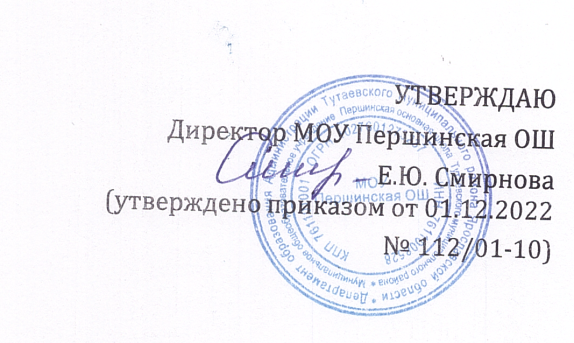 Дорожная карта (план мероприятий) по реализацииПоложения о системе наставничества педагогических работников вМуниципальном общеобразовательном учреждении Першинская основная школа Тутаевского муниципального района№Наименование мероприятийСодержание деятельности и план мероприятийСрокиОтветственн ыйРезультат, вид документа1.Подготовка условий для реализации системы наставничестваПодготовка и принятие локальных нормативно - правовых актов:Приказ	о	внедрении	системы наставничества в МОУ Першинская ОШ.Положение о системе наставничества педагогических работников. Дорожная карта (план мероприятий) по реализации Положения о системе наставничества	педагогических работников.Приказ о назначении куратора внедрения и реализации системы наставничества педагогических работников.Приказ о закреплении наставнических пар.Подготовка	персонализированных программ наставничества.Декабрь, 2022 годаСмиирнова Е.Ю.директорФилипенкова Н.А.,заместитель директора по УВРПриказ о внедрении системы наставничества в МОУ Першинская ОШ. - Положение о системе наставничества педагогических работников Дорожная карта (план мероприятий) по реализации Положения о системе наставничества педагогических работников .Приказ о назначении куратора внедрения и реализации системы наставничества педагогических работников.Приказ о закреплении наставнических пар.Персонализированные программы наставничества.2.Формирование банка наставляемыхСбор информации о профессиональных запросах педагогов.Формирование банка данных наставляемых, обеспечение согласий на сбор и обработку персональных данных.Декабрь	2022 года, постоянно,	в течениевсего периода реализациисистемыФилипенкова Н.А., заместительдиректора по УВРБанк данных наставляемых Согласия на сбор и обработку персональных данных3.Формирование банка наставниковПроведение анкетирования среди потенциальных наставников в МОУ Першинская ОШ, желающих принять участие в персонализированных	программах наставничества.Формирование        банка         данныхнаставников, обеспечение согласий на сбор и обработку персональных данных.Декабрь	2022 года, постоянно,	в течениевсего периода реализации системыФилипенкова Н.А.., заместительдиректора по УВРБанк данных наставников. Согласия на сбор и обработку персональных данных4.Отбор и обучение– Анализ банка наставников и выбор подходящих	для	конкретной персонализированной		программы наставничества педагога.Обучение наставников для работы с наставляемыми:подготовка методических материалов для сопровождения наставническойдеятельности;проведение консультаций, организация обмена опытом среди наставников –«установочные сессии» наставников.по отдельному плануФилипенкова Н.А.,заместительдиректора по УВРНаставники прошли обучение5.Организация и осуществление работы наставнических парФормирование наставнических пар.Разработка персонализированных программ наставничества для каждой пары.декабрь 2022 года, далеев течение года по мере необходимостиФилипенкова Н.А.,заместитель директора по УВРПриказ(ы) о закреплении наставнических пар.– Организация психолого-педагогической поддержки сопровождения наставляемых, не сформировавших пару (при необходимости), продолжение поиска наставника/наставников.– Организация работы наставнических пар: формирование, утверждение иреализация персонализированных программ наставничествав соответствии сосроками реализации программ наставничестваФилипенкова Н.А.., заместитель директора по УВРПриказ(ы) об утверждении персонифицированных программ наставничества. Реализация персонализированныхпрограмм наставничества6.Завершение персонализирован ных программ наставничестваПроведение внутреннего мониторинга качества реализации персонализированных программ наставничества (анкетирование).Проведение итогового мероприятия (круглого стола) по выявлению лучших практик наставничества.Пополнение методической копилки педагогических практик наставничества.апрель, ноябрь 2023 годаФилипенкова Н.А., заместитель директора по УВРСтатистические и аналитическиеданные по результатам мониторинга7.Информационная поддержка системы наставничестваОсвещение мероприятий Дорожной карты осуществляется на всех этапах на сайте МОУ Першинская ОШ и социальных сетях, по возможности на муниципальном и региональном уровнях.постоянно, в течение всего периода реализациисистемыФилипннкова Н.А., заместитель директора по УВРПубликации на сайте ММОУ Першинская ОШ и социальных сетях